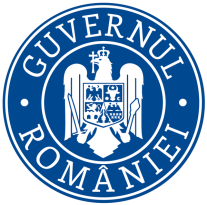 Ministerul Mediului, Apelor și PădurilorAgenţia Naţională pentru Protecţia Mediului Decizia etapei de încadrare Proiect Ca urmare a solicitării de emitere a acordului de mediu adresate de Județul Sălaj, cu sediul în mun. Zalău, P-ța 1 Decembrie 1918, nr. 12, înregistrată la APM Sălaj cu nr. 6258/22.08.2022, în baza:- Legii nr. 292/2018 privind evaluarea impactului anumitor proiecte publice şi private asupra mediului, și aOrdonanţei de Urgenţă a Guvernului nr. 57/2007 privind regimul ariilor naturale protejate, conservarea habitatelor naturale, a florei şi faunei sǎlbatice, aprobată cu modificǎri şi completǎri prin Legea nr. 49/2011, cu modificările și completările ulterioare,autoritatea competentă pentru protecţia mediului APM Sălaj decide, ca urmare a consultărilor desfăşurate în cadrul şedinţei Comisiei de Analiză Tehnică din data de 27.10.2020, că proiectul: Construire Centru Oncologic pentru Spitalul Județean de Urgență Zalău,  propus a fi amplasat în Mun. Zalău, str. Simion Bărnuțui, nr. 67, jud. Sălajnu se supune evaluării impactului asupra mediului.      Justificarea prezentei decizii:    I. Motivele pe baza cărora s-a stabilit necesitatea neefectuării evaluării impabctului asupra mediului sunt următoarele:a) Proiectul se încadrează în prevederile Legii nr. 292/2018 privind evaluarea impactului anumitor proiecte publice şi private asupra mediului, Anexa 2, pct. 10 lit. b). - autorităţile reprezentate în comisia de analiză tehnică nu au avut obiecţii/observaţii în ceea ce priveşte proiectul în cauză;- prezenta solicitare a fost mediatizată prin publicare anunţ în ziarul Graiul Sălajului, afişare şi înregistrare anunţ la sediul Primăriei Municipiului Zalău, şi pe pagina de internet a APM Sălaj, iar proiectul de Decizie etapă de încadrare a fost postat pe pagina de internet a APM Sălaj;- în urma mediatizării nu au fost înregistrate observaţii/obiecţii din partea publicului privind proiectul în cauză;- în  urma analizării caracteristicilor proiectului (mărime, producţia de deşeuri, emisii poluante, riscul de accidente), a localizării şi caracteristicilor impactului potenţial, s-a stabilit că realizarea acestuia nu va  avea  un impact semnificativ asupra calităţii factorilor de mediu;b) Caracteristiclie proiectului:Terenul face parte din domeniul public al județului Sălaj, are o suprafață de 18.717 mp și o formă poligonală, conform extrasului de carte funciară C.F. nr. 69184 Zalău. Noua construcție se va amplasa paralel cu corpul C3 al spitalului, la o distanță cuprinsă între 24,30 și 41,30 m față de spital. Între cele două corpuri de clădire menționate anterior se propune un corp de legătură suspendat, la nivelul etajului 1. Pe la mijlocul culoarului de legătură este prevăzut cu un nod de circulație.Astfel, prin proiect se propune Sconstruită = 1.260 + 50 = 1.310 mp (clădirea principală și corp de legătură), Sconstruită desfășurată = 6.865 + 285 = 7.150 mp (clădirea principală și corp de legătură), V = 27.460 + 1.120 = 28.580 mc (clădirea principală și corp de legătură) și un regim de înălțime D+P+3E+Eparțial. Pentru a evita crearea senzației de culoar urban am propus evazarea noii construcții cu 5 grd. față de axa mediană a clădirii. Astfel, planimetric, construcția este compusă din 3 aripi: nucleu central ce are rol și de placă turnantă a centrului de oncologie și cele 2 aripi rotite cu 5 grd. față de nucleul central ce adăpostesc secțiile solicitate prin tema de proiectare. Totodată, prin ”ruperea” construcției putem obține un joc de volume care să rupă rigoarea clasică a aspectului de spital și care să îndeplinească, în același timp, rigoarea stictă a funcționalității.Construcția este format din două corpuri separate printr-un rost seismic de min.15 cm.Funcțional, noua clădire a spitalului județean, se va dezvolta astfel:la demisolîn aripa centrală, se va organiza holul principal al clinicii și va fi centrul de ghidare al tuturor pacienților spre secțiile solicitate. Zona centrală este prevăzută cu o curte interioară (atrium) acoperită cu un iluminator pentru a ”inunda” permanent spațiul cu lumină.În aripa centrală s-au așezat scara principală și două lifturi pentru targă.În aripa NV (partea dreaptă) se propune amplasarea Centrului de radioterapiei. În componența ei s-au prevăzut 2 buncăre pentru poziționarea aparatelor de radioterapie și un buncăr destinat brahiterapiei. În cadrul secției s-au mai prevăzut un cabinet medical, un spațiu destinat aparatului C.T. și un birou de planning al tratamentului.Buncărele și camera aparatului C.T. se vor detalia la faza de proiectare P.Th., doar după ce se vor cunoaște furnizorii finali de echipamente de imagistică și radioterapie. Aceștia au cerințe specifice pentru posibilitățile de amplasare ale echipamentelor.Soluțiile de ecranare a radiațiilor (echivalent plumb), atât pentru spațiile aferente echipamentelor de imagistică, cât și pentru spațiile de radioterapie se vor stabili pe baza studiul de specialitate întocmit de specialiști acreditați CNCAN, după stabilirea furnizorului final de echipamente radiologice. În funcție de acest studiu, se va determina echivalentul de protecție plumb pentru fiecare perete/tavan al camerei unde se amplasează aparatele.În aripa SE (partea stângă) se va realiza Ambulatoriul de specialitate prevăzută cu 7 cabinete medicale (cabinete oncologie, cabinete îngrijiri paliative, cabinete hematologie și cabinet psihologie) și birourile de internări și evidență a pacienților.parterul este un nivel destinat doar personalului spitalului.În zona centrală s-a propus biroul registratorilor și oficiul personalului. În partea dreaptă s-a proiectat un punct al farmaciei cu circuit închis. Farmacia este un factor esențial al secției de oncologie deoarece în cadrul ei s-a prevăzut boxa de citostatice. Farmacia va avea acces controlat.Pregătirea medicamentelor sterile sau a preparatelor parenterale se vor efectua prin metode care le asigura sterilitatea și care evită contaminarea microbiană și creșterea microorganismelor. În acest compartiment nu se vor realiza operații care pot compromite calitatea medicamentelor. Zona destinată acestei activități este delimitată de restul activităților farmaciei și se caracteizează prin gradul ridicat de curățenie.Vestiarul filtru este destinat pregătirii și echipare a personalului. În filtru se va amplasa un sistem de sterilizare a aerului (lampa UV, filtre de aer etc.) pentru a reduce încărcătura microbiană a aerului și a suprafețelor.Boxa de citostatice și Laboratorul farmaciei sunt gândite ca un compartiment aseptic. Controlul vizual al activității se va realiza printr-un geam propus în zona ușilor de acces (uși cu închidere ermetică), iar comunicarea cu exteriorul se va realiza doar prin interfon. Transferurile dintre spații se vor realizeaza doar prin pass-boxuri. Spațiile se vor amenaja și echipa corespunzator, pentru a evita riscul producerii de contaminare a medicamentului. În boxa de citostatice se va amplasa hota cu flux laminar pentru prepararea medicamentelor citostatice. Aceste medicamente vor avea un depozit dedicat, separat de restul medicamentelor.Tot în aripa NV s-au proiectat și vestiarele personalului, separat pe sexe, prevăzute cu grup sanitar și dușuri.În partea stângă se va realiza laboratorul de anatomie patologică. Recipientele închise emetic și etichetate se vor preda personalului din laborator din camera de recepție probe. Laboratorul va avea acces controlat.Probele vor trece prin diferite încăperi destinate studierii schimbarilor macroscopice și microscopice a celulelor și a țesuturilor diferitelor organe din corpul uman, suferite în urma unei stări patologice, conform unui protocol bine stabilit. Laboratorul va fi dotat cu aparatură de ultimă generație ce va permite reducerea timpului de prelucrare a probelor și creșterea eficienței muncii echipei de specialiști.Blocurile de parafină și lamelele se vor depozita în dulapuri speciale amplasate în Histotecă.la etajul 1 s-a prevăzut spitalizarea de zi. Accesul în cadrul secției se face controlat.Zona centrală a fost gândită ca un open-space dedicat zonei de așteptare pentru apartinători.Din nucleul de circulație central, pacienții însoțiți de personalul medical sunt conduși spre garderoba filtru. Aceștia se vor echipa corespunzător și vor fi conduși în cadrul secției spre zona destinată fiecăruia.Aripa NV este proiectată ca un spațiu flexibil care permite amplasarea a 30 de scaune pentru tratamentele oncologice. Fiecare scaun este delimitat cu un panou de sticlă securizat și serigrafiat cu imagini sau mesaje pozitive și optimiste. De asemenea, la fiecare scaun se poate obține intimitate totală prin intermediul draperiilor. În cadrul aripii s-au proiectat și un cabinet al asistentelor și unul al medicilor.Aripa SE este dedicată pacienților în stare critică. S-au prevăzut 5 saloane cu câte 2 paturi fiecare și o sală de tratament și preluare a probelor. În cadrul aripii s-a prevăzut un oficiu alimentar și cabinetul asistentelor.Pentru fluidizarea fluxului personalului, dar și a pacienților între clădirile complexului s-a solicitat construirea unui culoar de legătură între corpul nou construit și corpul C3 al spitalului. Culoarul de legătură se va realiza la etajul 1 în cadrul Centrului de Oncologie și se va lega de clădirea spitalului la etajul 3 în zona nodului de circulație vertical.Deoarece culoarul este prea lung se propune realizarea unei casă de scară amplasată la jumătatea distanței. Blocul casei de scară are dublu rol: consolidare a culoarului suspendat și evacuare în caz de urgență. Accesul în casa scarii va fi cu control acces.etajul 2 este destinat secției de oncologie. Accesul în cadrul secției se face controlat.Din nucleul de circulație central, pacienții însoțiți de personalul medical sunt conduși spre garderoba filtru. Aceștia se vor echipa corespunzător și vor fi conduși în cadrul secției spre zona destinată fiecăruia.În zona centrală s-au proiectat cabinetul asistentelor, respectiv cabinetul medicilor, sala de tratament și oficiul alimentar.Atât în zona dreaptă, cât și în cea stângă s-au prevăzut saloane de câte 1, 2 sau 3 paturi. Fiecare aripă va fi dotată cu ploscar, boxă de curătenie, depozit pentru lenjerie curată și pentru materiale sterile.În aripa dreaptă s-a proiectat și camera de gardă.în cadrul etajului 3 s-au prevăzut 2 secții: îngrijiri paliative și hematologie. Accesul în cadrul secției se face controlat.Din nucleul de circulație central, pacienții însoțiți de personalul medical sunt conduși spre garderoba filtru. Aceștia se vor echipa corespunzător și vor fi conduși în cadrul secției spre zona destinată fiecăruia.În zona centrală s-au proiectat cabinetul asistentelor, cabinetul medicilor și oficiul alimentar destinat ambelor secții, respectiv sala de tratament pentru secția de îngrijiri paliative.În aripa dreaptă s-au prevăzut câte o cameră de gardă pentru fiecare secție cu un grup sanitar comun. O camera mortuală și o sală de consiliere pentru secția de îngrijiri paliative, precum și 2 saloane de câte 3 paturi.Tot în aripa NV s-a prevăzut secția de hematologie cu 4 saloane de 2 și de 3 paturi și o sală de tratament dedicată.Aripa stângă este destinat secției de îngrijiri paliative. S-au prevăzut saloane de câte 1, 2 sau 3 paturi.Fiecare secție va fi dotată cu ploscar, boxă de curătenie, depozit pentru lenjerie curată și pentru materiale sterile.etajului 4 este construit parțial și va găzdui o sală de conferințe cu o capacitate de aproximativ 150 locuri. Sala de conferință cu spațiile anexe aferente se va construi în aripa dreaptă.Peste aripa centrală se va realiza un acoperiș verde. Restul terasei va fi destinat amplasării echipamentelor HVAC.  Capacitatea spitalului:personal 123 persoane spital 110 paturisecția Spitalizarea de zi - 40 locurisecția Oncologie - 35 paturisecția Îngrijiri paliative - 25 paturisecția Hematologie – 10 paturiObiectivul investiției este realizarea unei Clinici de Oncologie cu:	o capacitate de 110 paturi, din care: 40 de paturi pentru spitalizarea de zi, respectiv 70 de paturi pentru spitalizarea continuă	o secție de radioterapie: cu două acceleratoare și un aparat de brahiterapie	un laborator de anatomie patologică	o farmacie cu boxă pentru prepararea citostaticelorÎn etapa de exploatare se va utiliza apă, energie electrică, gaz natural și gaz medical pentru funcționarea aparaturii și utilajelor specifice funcțiunii obiectivului.Încălzirea va fi asigurată de baterii dedicate, cu agent termic apă – ethylen glycol, iar sursa agentului termic va fi asigurată de către centrala termică (prin cogenerare) din cadrul incintei spitalului. În vederea asigurării funcționării corecte a bateriilor cu agent termic din centralele de tratare aer, acestea vor fi prevazute cu sistem hidraulic, format din distribuitor colector, schimbator de căldură, pompe de recirculare și trasee hidraulice izolate de la punctul termic până la stația de dedurizare a apei și de la stația de dedurizare a apei până la baterii.Centralele de tratare aer vor asigura încalzire, răcire, umidificare, dezumidificare și încălzirea de avarie. Centralele construite în clasa a II-a de igienă vor fi dotate cu umidificator cu jet izoterm. Echipamentul va respecta normele CE, clasa de igiena II și III, Eurovent, minim clasa C de eficiență energetică. Centralele vor fi dotate cu module de sterilizare a aerului prin ionizare bipolară.  Eficiența acestor module este dată prin fenomenul de ionizare, care generează reacții de oxido-reducere asupra compușilor organici volatili, diminunând substanţele poluante prezente în mediu, într-un mod măsurabil şi controlabil. Asupra micro-organismelor, ionizarea provoacă daune la nivelul membranei celulare, împiedicându-le, astfel, folosirea funcțiilor vitale.Echipamentele vor fi însoțite de traseul frigorific sudat, izolat, cu elemente de susținere și protecție mecanică. Funcționarea în parametrii tehnici, de siguranță și economici a sistemului, precum și exploatarea în corelare cu cererea de consum este prevazută a fi controlată și asigurată în mod automat prin tabloul de comandă propriu, funcție de cerință de frig a consumatorilor.Răcirea va fi asigurată de către bateria de amestec DX, cu agent frigorific ecologic R410A din CTA. Pentru atenuarea zgomotului produs de funcționarea centralelor de tratare se vor monta atenuatoare de zgomot pe canalele de aer.Instalatiile de gaze medicale propuse:Oxigen (O2);Aer comprimat medical (A4 bar);Vacuum medical (Vac.).Instalația de distribuție a gazelor medicale va fi compusă din:Țevi de distribuție gaze medicale;Sisteme de izolare, monitorizare și alarmare gaze medicale;Sistem de management al gazelor medicale (O2);Unități terminale de gaze medicale și accesorii.Alimentarea cu oxigen medical, aer comprimat și vacuum medical se fac de la instalația existentă. Stațiile cu gaze medicale nu fac obiectul acestui proiect.Distribuția gazelor medicale în spital se va realizeaza prin intermediul coloanelor verticale și se va continua cu ramificațiile de pe fiecare nivel. Sistemul de țevi va asigura furnizarea gazelor medicale la presiunea și debitul nominal calculat, în condiții de siguranța pentru pacient și personalul medical.La execuția instalațiilor de distributie se vor folosi numai țevi din cupru medical, curățate, testate și obturate la capete conform standardului SR EN 13348. Fitingurile din cupru pentru racordarea țevilor trebuie să fie curatate și degresate pentru a fi compatibile cu oxigenul și trebuie să fie ambalate astfel încât să se evite contaminarea cu impurități.* Racordarea la rețele utilitare existente în zonă** Alimentarea cu apă și evacuarea apelor uzatePrin proiect se propune: realizarea unei reţele de alimentare cu apă a clădirii Dn 100  (PEHD 110) între retelele existente și clădirea nou propusă. realizarea unei reţele de canalizare menajere minim Dn 160 care să dreneze apele uzate spitaliceşti înspre bazinul de clorinare şi de aici spre căminul de pe reţeaua de canalizare menajeră existente din apropierea centralei termice. realizarea unui bazin de clorinare a apelor uzate spitaliceşti cu soluţie de hipoclorit. Bazinul de construi îngropat, având pe fundul său un registru din care se va barbota soluţie de apă cu hipoclorit. Dozarea hipocloritului se realizează în staţia de clorinare amplasată în demisolul construcţiei. Pe reţeaua de apă rece de alimentare a instalaţiei sanitare se montează un contor cu impulsuri care va furniza informaţia de consum pentru dozarea  soluţiei de hipoclorit.   realizarea unei reţele de canalizare pluvială Dn 160/250 pe terenul din zona construcţiei care să preia de la gurile de scurgere cu depozit şi de la burlanele de scurgere apele pluviale şi să le dreneze către căminele existene.Din punct de vedere al rețelei de apă pentru stingerea incendiilor, la interior este necesar un debit de 4,2 l/s (2 jeturi), iar pentru stingerea incendiilor la exteriorul clădirii sunt necesare 3 jeturi respectiv 3x5 l/s.** Alimentarea cu energie termicăÎncălzirea va fi asigurată de baterii dedicate, cu agent termic apă – ethylen glycol, iar sursa agentului termic va fi asigurată de către centrala termică existentă, în urma modificărilor necesare asupra punctului termic.** Alimentarea cu energie electrică	Cladirea studiată se propune să fie alimentată din postul de transformare existent/propus în incinta spitalului prin intermediul unui nou tablou electric (TEG) și a unui grup electrogen de 880kVA ce se propune a fi montat în exteriorul clădirii. Alimentarea cu energie electrică a construcției se va face din reţeaua furnizorului și se va realiza conform avizului de racord eliberat de S.C. Electrica la cererea beneficiarului şi conform studiului de soluţie întocmit de SISE-SD-SC Electrica la comanda beneficiarului. Alimentarea cu energie electrică, pentru mărirea sporului de putere, va fi soluționată în baza avizului tehnic de racordare emis de către intreprinderea furnizoare de energie electrică, conform prevederilor HG nr. 109/2008 și se va realiza conform proiectului de alimentare cu energie electrică elaborat de către o firma atestată ANRE. Din stația de transformare va fi alimentat Tabloul electric general (TEG), iar de aici se va alimenta tabloul electric TEVitali și tablourile electrice de pe fiecare etaj. În TEVitali se va monta AAR-ul, prin intermediul AAR-urui se va alimenta tabloul electric vitali TEVitali nou proiectat, de la care pornește rețeaua de distribuție interioară prin care se alimentează receptoarele vitale. Rețeaua de distributie interioară se va realiza dupa schema de tip TN-S, în care conductorul de protecție distribuit este utilizat pentru întreaga schemă, de la tabloul electric general TEG până la ultimul punct de consum.b2) cumularea cu alte proiecte existente şi/sau aprobate nu este cazulb3) resurselor naturale, în special a solului, a terenurilor, a apei şi a biodiversităţii: Pentru realizarea construcţiilor se propun materiale care să facă faţă necesităţilor constructive provenite din funcţiunea propusă. b4) cantitatea şi tipurile de deşeuri generate/gestionate: Gestionarea deșeurilor, atât pe timpul execuției cât și în perioada de funcționare se va realiza conform OUG 92/2021, privind regimul deşeurilor.. Deșeurile se vor colecta și stoca, provizoriu și selectiv, numai în incinta gospodăriei de deșeuri, inscripționată, cu containerepentru fiecare categorie de deșeu. Tipurile de deșeuri rezultate vor fi : menajer, ambalaje de carton, plastic, metal, deșeuri feroase și neferoase, material vegetal. Acestea se vor elimina/valorifica prin firme specializate autorizate.  b5) poluarea şi alte efecte negative: nu există posibilitatea apariţiei unor emisii semnificative în niciunul din factorii de mediu dacă vor fi respectate următoarele măsuri:pentru factorul de mediu apă:Riscuri de contaminare a apelor subterane:Pe timpul execuției se urmărește minimizarea consumului de apă prin utilizarea rațională a apei cât și decantarea apelor uzate. Sursele de poluare pot fi numai în situații accidentale; pentru eviatarea acestora personalul va fi instruit cu normele și legislația în vigoare.Măsuri de protectie a apelor subterane .  În timpul executiei lucrărilor de constructii, situatii posibile de poluare a subteranului pot apărea numai în cazuri de accidente.Măsurile de prevenire sunt: verificarea stării tehnice a utilajelor si mijloacelor de transport, semnalizări si marcaje de circulatie, eventual bariere, alimentarea cu carburanti si reparatii în spatii special amenajatepentru factorul de mediu aer:În  timpul execuției lucrărilor poate să apară un disconfort datorat săpăturilor prin degajarea prafului.Masuri de protectie aerului : se vor face stropiri succesive pentru evitarea degajării prafului.pentru zgomot şi vibraţii:În perioada de realizare a lucrărilor, zgomotul va fi dat de activităţile autoutilajelor şi echipamentelor necesare executării lucrărilor, dar acesta se va resimţi pe perioade scurte de timp. -        pentru sol şi subsol :Sursele de poluanţi pentru sol, subsol şi ape freatice în perioada de execuţie a lucrărilor -	depozitarea necontrolată a deseurilor si a materialelor de constructie;-	activitătile desfăsurate pentru amenajarea obiectivului investitiei;-	scurgeri accidentale de produse petroliere de la autovehicule si utilaje.Măsuri de prevenire: împrejmuire și delimitare fizică a organizării de șantier; organizarea de șantier va dispune de toalete ecologice; evitarea de scurgeri de combustibili la staționarea utilajelor, acestea vor fi verificate zilnic; la părăsirea incintei, roțile autovehiculelor se vor curăța pe rampa spălare auto; va fi prevenită  orice poluare accidentală prin instruiri periodice și fizic prin utilizarea materialului absorbant ori de câte ori este necesar.b6) riscurile de accidente majore şi/sau dezastre relevante pentru proiectul în cauză, inclusiv cele cauzate de schimbările climatice, conform informaţiilor ştiinţifice: riscul de accident, pe perioada execuţiei lucrărilor este redus, iar alimentarea utilajelor cu carburanţi se face numai la staţiile de distribuţie carburanţi autorizate; b7) riscurile pentru sănătatea umană - de ex., din cauza contaminării apei sau a poluării atmosferice: Se vor lua toate masurile care se impun pentru prevenirea si ameliorarea poluării asezărilor umane din zona limitrofă amplasamentului, a drumurilor de acces spre/dinspre perimetru analizat. Nu se va depășii programul de lucru și se va respecta programul de linisteRiscurile pentru sanatatea umanaPosibilele incidente în perioada organizării de santier sunt în general generate de indisciplină si nerespectarea de către personalul angajat a regulilor si normelor de sănătate si securitatea muncii (neutilizarea echipamentelor de protectie). c) Localizarea proiectului: în intravilanul municipiului Zalău, jud. Sălaj, c1) utilizarea actuală şi aprobată a terenurilor: conform Certificatului de urbanism nr. 704/02.08.2022, emis de Primăria Municipiului Zalău.c2) bogăţia, disponibilitatea, calitatea şi capacitatea de regenerare relative ale resurselor naturale, inclusiv solul, terenurile, apa şi biodiversitatea, din zonă şi din subteranul acesteia: nu este cazul. c3) capacitatea de absorbţie a mediului natural, acordându-se o atenţie specială următoarelor zone:zone umede, zone riverane, guri ale râurilor: nu este cazul;zone costiere şi mediul marin: nu este cazul;zonele montane şi forestiere: nu este cazul;arii naturale protejate de interes naţional, comunitar, internaţional: nu este cazul;zone clasificate sau protejate conform legislaţiei în vigoare: situri Natura 2000 desemnate în conformitate cu legislaţia privind regimul ariilor naturale protejate, conservarea habitatelor naturale, a florei şi faunei sălbatice; zonele prevăzute de legislaţia privind aprobarea Planului de amenajare a teritoriului naţional - Secţiunea a III-a - zone protejate, zonele de protecţie instituite conform prevederilor legislaţiei din domeniul apelor, precum şi a celei privind caracterul şi mărimea zonelor de protecţie sanitară şi hidrogeologică: nu este cazul; zonele în care au existat deja cazuri de nerespectare a standardelor de calitate a mediului prevăzute de legislaţia naţională şi la nivelul Uniunii Europene şi relevante pentru proiect sau în care se consideră că există astfel de cazuri: nu este cazul;zonele cu o densitate mare a populaţiei: nu este cazul;peisaje şi situri importante din punct de vedere istoric, cultural sau arheologic: nu este cazul.   d) Tipurile şi caracteristicile impactului potenţial:d1) importanţa şi extinderea spaţială a impactului - de exemplu, zona geografică şi dimensiunea populaţiei care poate fi afectată: - punctual pe perioada de execuţie;d2) natura impactului: - impactul asupra zonei este temporar, pe termen scurt, doar pe perioada execuției;d3) natura transfrontalieră a impactului: - nu este cazul; amplasamentul proiectului nu se află în apropierea graniței cu alte țări, proiectul nu va influența calitatea aerului înconjurător al altei țări sau nu va genera emisii în ape care se genereze efecte pe teritoriul altui stat.d4) intensitatea şi complexitatea impactului: - va fi mică pe perioada de execuţie şi funcţionare;d5) probabilitatea impactului - redusă, pe perioada de execuţie și funcționare; d6) debutul, durata, frecvenţa şi reversibilitatea preconizate ale impactului: - perioada de expunere va fi redusă, întrucât poluanţii se vor manifesta doar pe amplasamentul unde au loc lucrări de execuţie. În perioada de execuţie a proiectului durata și frecvența impactului asupra factorilor de mediu va fi temporar și pe termen scurt. Pe măsura realizării lucrărilor şi închiderii fronturilor de lucru, calitatea factorilor de mediu afectaţi va reveni la parametrii iniţiali;d7) cumularea impactului cu impactul altor proiecte existente şi/sau aprobate: nu este cazul;d8) posibilitatea de reducere efectivă a impactului: respectarea legislației în vigoare și respectarea condițiilor din prezenta decizie etapă de încadrare.Proiectul nu intră sub incidenţa OUG nr. 57/2007 privind regimul ariilor naturale protejate, conservarea habitatelor naturale, a florei şi a faunei sălbatice, cu modificările şi completările ulterioare și nu se încadrează în art. 48 și 54 din Legea apelor nr. 107/1996, cu modificările și completările ulterioare.Caracteristicile proiectului şi/sau condiţiile de realizare a proiectului:Respectarea prevederilor art. 20 alin. (1) din Legea nr. 292/2018, privind evaluarea impactului anumitor proiecte publice şi private asupra mediului: "În situaţia în care, după emiterea acordului de mediu şi înaintea obţinerii aprobării de dezvoltare, proiectul a suferit modificări, titularul proiectului este obligat să notifice în scris autoritatea competentă pentru protecţia mediului emitentă cu privire la aceste modificări."Pe perioada execuţiei lucrărilor vor fi întreprinse măsuri pentru prevenirea şi reducerea poluării atmosferei cu pulberi, praf şi noxe chimice de orice fel, prin transportul şi manipularea adecvată a materialelor de orice natură şi a substanţelor chimice periculoase;Menţinerea permanentă a drumurilor de acces în stare bună, întreţinerea continuă a utilajelor şi mijloacelor de transport pentru limitarea nivelului emisiilor în atmosferă;Se vor lua măsuri de evitare a poluării fonice şi de încadrare în normativele standard pentru vibraţii şi zgomote conform STAS nr. 10009/1988 şi STAS 12025/2/1981.În cadrul organizării de şantier, după caz, precum şi pe durata execuţiei lucrărilor se vor lua toate măsurile necesare pentru evitarea poluării factorilor de mediu sau prejudicierea stării de sânătate sau confort a populaţiei, fiind obligatoriu să se respecte normele, standardele şi legislaţia privind protecţia mediului, în vigoare;Respectarea prevederilor actelor/avizelor emise de alte autorităţi pentru prezentul proiect.Respectarea prevederilor Ord. 119/2014, cu modificările ulterioare, privind nivelul de zgomot.•   Deşeurile rezultate, indiferent de natura lor se vor gestiona în conformitate cu prevederile OUG 92/2021, privind regimul deşeurilor;   Monitorizarea gestiunii deşeurilor prin respectarea H.G. nr. 856/2002, cu modificările ulterioare privind evidenţa gestiunii deşeurilor şi pentru aprobarea listei cuprinzând deşeurile, inclusiv deşeurile periculoase;•  Depozitarea şi manipularea substanţelor chimice utilizate cu respectarea prevederilor Legii nr. 360/2003 (r1), privind regimul substanţelor şi preparatelor chimice periculoase, modificată şi completată prin Legea nr.263/2005 ;•    Ţinerea evidenţei cantităţilor de substanţe periculoase stocate (dacă este cazul) şi consumate ;Respectarea  Legii 249/2015,  privind  gestionarea ambalajelor şi a deşeurilor din ambalaje, cu modificările și completările ulterioare;Repararea utilajelor şi a mijloacelor de transport şi schimbul de ulei se va face numai în incinte autorizate; Amplasarea organizării de şantier şi a depozitelor, precum şi alte activităţi conexe, se vor realiza cu respectarea prevederilor O.U.G. nr. 195/2005 aprobată cu modificări prin Legea nr. 265/2006 privind protecţia mediului cu completările şi modificările ulterioare;Respectarea prevederilor actelor/avizelor emise de alte autorităţi pentru prezentul proiect.Conform art. 43, alin. 3-4 din anexa. nr. 5 la procedură, din Legea nr. 292/2018 privind evaluarea impactului anumitor proiecte publice şi private asupra mediului: ”(3) La finalizarea proiectelor publice şi private care au făcut obiectul procedurii de evaluare a impactului asupra mediului, autoritatea competentă pentru protecţia mediului care      a parcurs procedura verifică respectarea prevederilor deciziei etapei de încadrare sau   a acordului de mediu, după caz; (4) Procesul-verbal întocmit în situaţia prevăzută la alin. (3) se anexează şi face parte integrantă din procesul-verbal de recepţie la terminarea lucrărilor.”Luarea tuturor măsurilor de prevenire eficientă a poluării, care să asigure că nicio poluare importantă nu va fi cauzată.Evitarea producerii de deșeuri și, în cazul în care aceasta nu poate fi evitată, valorificarea lor, iar în caz de imposibilitate tehnică și economică, luarea măsurilor pentru neutralizarea și eliminarea acestora, evitându-se sau reducându-se impactul asupra mediului.Prevenirea accidentelor și limitarea consecințelor acesora.Să supravegheze desfășurarea activității, astfel încât să nu se producă fenomene de poluare.Se interzice depozitarea pe amplasament de substanțe și preparate periculoase.Menținerea în stare de curățenie a spațiului destinat implementării proiectului, fără depozitări necontrolate de deșeuri.Colectarea selectivă și controlată a deșeurilor pe categorii, valorificarea celor reciclabile și eliminarea celor nerecuperabile prin firme specializate și autorizate, conform OUG 92/2021, privind regimul deşeurilor.Asigurarea refacerii mediului în toată zona de implementare a proiectului.Se impune respectarea cu strictețe a amplasamentului, fără extinderi sau modificări ulterioare.În cazul producerii unui prejudiciu, titularul activității suportă costul pentru repararea prejudiciului și înlătură urmările produse de acesta, restabilind condițiile anterioare producerii prejudiciului, potrivit principiului ”poluatorul plătește”. Solicitarea și obținerea autorizației de mediu revizuite, după finalizarea lucrărilor.	Prezenta decizie este valabilă pe toată perioada de realizare a proiectului, iar în situaţia în care intervin elemente noi, necunoscute la data emiterii prezentei decizii, sau se modifică condiţiile care au stat la baza emiterii acesteia, titularul proiectului are obligaţia de a notifica autoritatea competentă emitentă.    	Orice persoană care face parte din publicul interesat şi care se consideră vătămată într-un drept al său ori într-un interes legitim se poate adresa instanţei de contencios administrativ competente pentru a ataca, din punct de vedere procedural sau substanţial, actele, deciziile ori omisiunile autorităţii publice competente care fac obiectul participării publicului, inclusiv aprobarea de dezvoltare, potrivit prevederilor Legii contenciosului administrativ nr. 554/2004, cu modificările şi completările ulterioare.    	Se poate adresa instanţei de contencios administrativ competente şi orice organizaţie neguvernamentală care îndeplineşte condiţiile prevăzute la art. 2 din Legea nr. 292/2018 privind evaluarea impactului anumitor proiecte publice şi private asupra mediului, considerându-se că acestea sunt vătămate într-un drept al lor sau într-un interes legitim.    	Actele sau omisiunile autorităţii publice competente care fac obiectul participării publicului se atacă în instanţă odată cu decizia etapei de încadrare, cu acordul de mediu ori, după caz, cu decizia de respingere a solicitării de emitere a acordului de mediu, respectiv cu aprobarea de dezvoltare sau, după caz, cu decizia de respingere a solicitării aprobării de dezvoltare.Înainte de a se adresa instanţei de contencios administrativ competente, persoanele prevăzute la art. 21 din Legea nr. 292/2018 privind evaluarea impactului anumitor proiecte publice şi private asupra mediului au obligaţia să solicite autorităţii publice emitente a deciziei prevăzute la art. 21 alin. (3) sau autorităţii ierarhic superioare revocarea, în tot sau în parte, a respectivei decizii. Solicitarea trebuie înregistrată în termen de 30 de zile de la data aducerii la cunoştinţa publicului a deciziei.    	Autoritatea publică emitentă are obligaţia de a răspunde la plângerea prealabilă prevăzută la art. 22 alin. (1) în termen de 30 de zile de la data înregistrării acesteia la acea autoritate.    	Procedura de soluţionare a plângerii prealabile prevăzută la art. 22 alin. (1) este gratuită şi trebuie să fie echitabilă, rapidă şi corectă.Prezenta decizie poate fi contestată în conformitate cu prevederile Legii nr. 292/2018 privind evaluarea impactului anumitor proiecte publice şi private asupra mediului şi ale Legii contenciosului administrativ nr. 554/2004, cu modificările şi completările ulterioare.    	Prezentul act nu exonerează de răspundere titularul, proiectantul si/sau constructorul în cazul producerii unor accidente în timpul execuţiei lucrărilor sau exploatării acestora.Director ExecutivDr.ing. Aurica GRECServiciu  Avize, Acorduri, Autorizaţii,ing. Gizella Balint                                                                                                Întocmit,	 ing. Anca HorotanAGENŢIA PENTRU PROTECŢIA MEDIULUI SĂLAJTABEL INDICATORITABEL INDICATORITABEL INDICATORITABEL INDICATORITABEL INDICATORITERENTERENTERENTERENTERENact proprietate terenC.F.  69184 ZalauC.F.  69184 ZalauC.F.  69184 ZalauC.F.  69184 Zalautotal suprafaţă teren                          18,717 m2SUPRAFEŢE TOTALE CLADIRISUPRAFEŢE TOTALE CLADIRISUPRAFEŢE TOTALE CLADIRISUPRAFEŢE TOTALE CLADIRISUPRAFEŢE TOTALE CLADIRIEXISTENTEXISTENTPROPUSPROPUSarie construită totală5,712m26,094m2arie desfăşurată totală26,410 m232,389 m2INDICI URBANISTICI INDICI URBANISTICI INDICI URBANISTICI INDICI URBANISTICI INDICI URBANISTICI EXISTENTEXISTENTPROPUSPROPUSP.O.T.31%31%33%33%C.U.T.1.411.411.731.73BILANT TERITORIALBILANT TERITORIALBILANT TERITORIALBILANT TERITORIALBILANT TERITORIALteren neutilizat00.00%00.00%constructii5,71230.52%6,09432.56%circulatii auto3,04016.24%3,50018.70%parcări3802.03%8804.70%circulatii pietonale/terase7804.17%7303.90%spatiu verde amenajat8,80547.04%7,51340.14%total18,717100.0018,717100.00SUPRAFEŢE OBIECTIV - corp CENTRU ONCOLOGICSUPRAFEŢE OBIECTIV - corp CENTRU ONCOLOGICSUPRAFEŢE OBIECTIV - corp CENTRU ONCOLOGICSUPRAFEŢE OBIECTIV - corp CENTRU ONCOLOGICSUPRAFEŢE OBIECTIV - corp CENTRU ONCOLOGICEXISTENTEXISTENTPROPUSPROPUSsuprafata construită0 m21,260m2suprafaţa desfăşurată0 m26,865m2suprafaţa utilă0 m25,694 m2volum0m327,460 m2categoria de importanțăBBBBclasa de importanțăIIIIgrad de rezistență la focIIIIIIIISUPRAFEŢE OBIECTIV - corp Corp de legaturaSUPRAFEŢE OBIECTIV - corp Corp de legaturaSUPRAFEŢE OBIECTIV - corp Corp de legaturaSUPRAFEŢE OBIECTIV - corp Corp de legaturaEXISTENTEXISTENTPROPUSPROPUSsuprafata construită0 m250m2suprafaţa desfăşurată0 m2285m2suprafaţa utilă0 m2212 m2volum0m31,120 m3medici&farmacie–20asistenți–53 (20/tură)infirmieri–34 (18/tură)registratori–6liftieri–6 (2/tură)psihologi–3asistenți sociali–1Open space–30 fotolii5 saloane–2 paturi1 salon–1 pat14 saloane–2 paturi2 saloane–3 paturi1 salon–1 pat6 saloane–2 paturi4 saloane–3 paturi2 saloane–2 paturi2 saloane–3 paturi